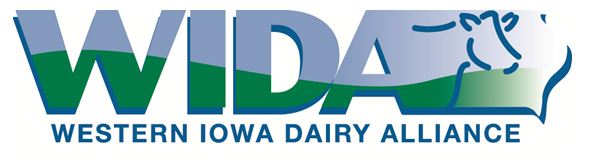 2020 Industry PartnerMembership ApplicationList additional employees or contacts who should receive WIDA mailings or email newsletters on the back side.Please select membership level Mail renewal form and check to:						Western Iowa Dairy Alliance						400 Central Ave. NW # 900						Orange City, Iowa 51041Contact Scott Schroeder at 712-441-5308 or info@wiadairy.com for questions or if an invoice is needed.Company Name«Company»Name of Primary WIDA ContactTitle«Name»Street AddressCity, State, Zip Code«Address»«City»«State»«Zip_Code»Email AddressPhoneCompany Website	Bronze $500Company name and link to web site on www.wiadairy.comCompany name listed in Year in Review report mailed to WIDA membershipSilver $1000Company name, logo and link to website on www.wiadairy.comCompany logo on monthly WIDA email newslettersCompany name and logo listed in Year in Review mailed to WIDA membershipArticle in one WIDA email newsletter OR display opportunity at the annual meetingOne mailing or email sent to WIDA members on their behalf in a membership yearGold$2500Company name, logo and link to website on www.wiadairy.comCompany logo on monthly WIDA email newslettersCompany name and logo listed in Year in Review mailed to WIDA membershipArticle in one issue of WIDA email newsletter (can be company profile, customer case study, or educational article)Display opportunity at the annual meetingGold Membership includes sponsorship of WIDA open house, and educational events during 2018Two mailings or emails sent to WIDA members on their behalf in a membership year